Z á p i s 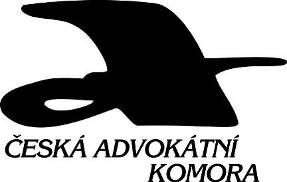 ze zasedání Sekce pro advokátní tarif ČAK dne 21. března 2013Program sekce: 	1) Seznámení s legislativními procesy týkající se advokacie	2) Příprava 6. Sněmu České advokátní komory	3) Stanoviska sekce k dotazům advokátů1) Seznámení s legislativními procesy týkající se advokacie Předseda sekce JUDr. Papež seznámil přítomné s následujícími změnami v oblasti legislativy:Česká advokátní komora předložila Ministerstvu spravedlnosti návrh zákona, kterým se mění zákon č. 85/1996 Sb., o advokacii, ve znění pozdějších předpisů. Zákon vychází z věcných změn prodiskutovaných a schválených představenstvem v průběhu roku 2012.Představenstvo na své schůzi ve dnech 11. a 12. 3. 2013 schválilo novelu etického kodexu.Věcný záměr zákona o bezplatné právní pomoci zatím nebyl Komoře předložen.Byly připomenuty dva nedávné rozsudky Nejvyššího soudu ČR týkající se právní povahy prohlášení advokáta o pravosti podpisu a správy cizího majetku advokátem.JUDr. Justoň seznámil přítomné se stanoviskem ČAK k návrhu zákona o statutu veřejné prospěšnosti a o návrhu zákona o rozhodčí komisi spolku. Dále konstatoval, že dnešního dne byly v prvém čtení v Poslanecké sněmovně schváleny čtyři doprovodné zákony k občanskému zákoníku.Bylo konstatováno stanovisko sekce pro advokátní tarif ve vztahu ke kontrolní radě ve věci Mgr. V. Š.2) Příprava 6. Sněmu České advokátní komorySekce pro advokátní tarif konstatuje, že nemá žádné návrhy na změnu stavovských předpisů schvalovaných sněmem.3) Stanoviska sekce k dotazům advokátů K jednotlivým dotazům advokátů byla sekcí přijata následující stanoviska:Tarifní hodnota ve věci kontroly čerpání dotaze prováděné NKÚSekce konstatovala, že se v daném případě (řízení před NKÚ ve věci poskytnuté dotace) nejedná o věc penězi ocenitelnou, nýbrž je nutno použít § 9 odst. 1 advokátního tarifu s případným zvýšením odměny advokáta pro mimořádnou obtížnost (§ 12 odst. 1 advokátního tarifu). De lege ferenda bude potřebné věnovat takovýmto řízením pozornost a upravit je samostatnými ustanoveními advokátního tarifu, neboť složitost těchto řízení může být obdobná jako je tomu v řízení před Ústavním soudem, Nejvyšším soudem či Nejvyšším správním soudem.Odměna za sepis předžalobní upomínkyRozhoduje-li soud o nákladech řízení po 1. 1. 2013, pak mu nelze vytýkat, že předžalobní upomínku učiněnou před tímto datem vnímá jako součást úkonu převzetí a příprava, a nikoliv jako samostatný úkon. Takový výklad se shoduje s dosavadním stanoviskem sekce pro advokátní tarif. Rozhoduje-li však soud o odměně po 1. 1. 2013, když předžalobní upomínka byla učiněna po tomto datu, pak se jedná o samostatný úkon podle § 11 odst. 1 písm. d) advokátního tarifu, popřípadě podle § 11 odst. 1 písm. h) advokátního tarifu. Rozdíl mezi těmito dvěma úkony spočívá v tom, že úkon podle § 11 odst. 1 písm. d) cit. vyhlášky musí obsahovat základní skutkový a právní rozbor, který má být sice základní, ale vyčerpávající. Musí se tedy jednat o úkon, který je obdobný jinému podání účtovanému podle tohoto ustanovení, jako jsou např. žaloby nebo odvolání.Pokud jde o dotaz, zda předložená upomínka splňuje výše uvedené požadavky předžalobní upomínky podle § 11 odst. 1 písm. h) AT, pak podle názoru sekce postrádá tato upomínka právní rozbor, a proto se jedná o jednoduchou výzvu k plnění podle § 11 odst. 2 písm. h) advokátního tarifu.Zároveň je nutno rovněž upozornit na nepřípustnost dovolání jen do nákladů řízení.Právní poradenství v oblasti veřejných zakázekZastupování ve věci veřejných zakázek nelze považovat za věc, která by byla penězi ocenitelná; je tudíž potřeba použít ustanovení § 9 odst. 1 advokátního tarifu. Pro zastoupení v řízení ve věcech obchodních společností je možné účtovat podle § 9 odst. 4 písm. c) advokátního tarifu, jde-li o úkony právní služby učiněné po 1. 1. 2013.Obecně k počtu úkonů právní služby se nelze vyjádřit, lze pouze konstatovat, že sepsání zakladatelské listiny formou notářského zápisu nelze považovat za úkon právní služby, neboť jej činí notář a nikoli advokát. Obdobně nelze posoudit ani možnost zvýšení úkonu další porady s klientem z hlediska délky trvání v naznačovaném rozsahu. Tuto eventualitu vyloučit nelze, stejně tak jako zvýšení odměny z důvodu použití cizího jazyka. Chybí k tomu konkrétní informace.Závěrem je nutno konstatovat, že z hlediska advokáta je velmi riskantní k takové věci neuzavřít smluvní odměnu.Aplikace ustanovení § 14 odst. 4 advokátního tarifu, ve znění účinném od 1. 1. 2013Sekce konstatuje, že lze jen obtížně stanovit výčet konkrétních případů, na které se vztahuje ustanovení § 14 odst. 4 advokátního tarifu, ve znění účinném od 1. 1. 2013. Obecně se však jedná o náhrady za ztrátu času, které časově spadají do období stanoveného pro příslušný úkon právní služby, přičemž nová právní úprava sjednocuje právní praxi, která se mohla místy rozcházet. Spadají-li do dvouhodinového časového úseku trvání úkonu právní služby buď přerušení řízení, nebo cesta od soudu do sídla či bydliště advokáta, pak náhrada za tuto dobu advokátovi nepřísluší. Jsou-li započaty přestávky či zpáteční cesta v době trvání dvouhodinového úkonu a jsou dokončovány po uplynutí dvou hodin, pak náleží náhrada jen za dobu po uplynutí dvouhodinového úseku, pokud jsou splněny předpoklady uvedené v § 14 advokátního tarifu.Je nutno upozornit rovněž na to, že advokátní tarif je vyhláškou Ministerstva spravedlnosti a nikoli stavovským předpisem Komory; výše uvedený názor je tudíž toliko názorem sekce pro advokátní tarif jakožto poradního orgánu představenstva Komory.Příští termín sekce se přibližně stanoví na 20. 6. 2013 od 14 hodin.